原住民身分及族別約定書□一、    原     地原住民身分，約定變更為     地原住民身分。□二、未成年子女   	 取得   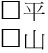 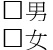 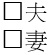     地原住民身分，註記民族別為 	。	□三、未成年子女                     約定從□父姓□母姓 為   	□原住民傳統姓名 	，並取得   地原住民身分，註記民族別為____________________。□四、其他                                            。特立本約定書，並據以申請戶籍登記。立約定書人：夫(父)：	（簽名或蓋章）身分證統一編號： 電	話：立約定書人：妻(母)：	（簽名或蓋章）身分證統一編號： 電	話：中華民國  年  月  日說明:約定事項請□中打「V」，若勾「其他」者，請於空白欄中敍明。立約定書人今依原住民身分法□第  4	條第	項□第  5	條第	項□第  6	條第	項	規定，雙方同意：□第 10 條第	項